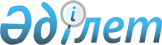 "Тұрғын үй көмегін көрсету Ережесін бекіту туралы" 2012 жылғы 25 қыркүйектегі № 6-53/V шешімге толықтырулар енгізу туралы
					
			Күшін жойған
			
			
		
					Шығыс Қазақстан облысы Үржар аудандық мәслихатының 2013 жылғы 05 наурыздағы N 11-103/V шешімі. Шығыс Қазақстан облысының Әділет департаментінде 2013 жылғы 04 сәуірде N 2923 болып тіркелді. Күші жойылды (Шығыс Қазақстан облысы Үржар аудандық мәслихаты аппаратының 2014 жылғы 15 желтоқсандағы № 220-03/14 хаты)      Ескерту. Күші жойылды (Шығыс Қазақстан облысы Үржар аудандық мәслихаты аппаратының 15.12.2014 № 220-03/14 хаты).

 

      РҚАО-ның ескертпесі.

      Құжаттың мәтінінде түпнұсқаның пунктуациясы мен орфографиясы сақталған.

      "Тұрғын үй көмегін көрсету ережесін бекіту туралы" Қазақстан Республикасы Үкіметінің 2009 жылғы 30 желтоқсандағы № 2314 қаулысына өзгеріс пен толықтыру енгізу туралы" Қазақстан Республикасы Үкіметінің 2012 жылғы 16 қазандағы № 1316 қаулысына және "Қазақстан Республикасындағы жергілікті мемлекеттік басқару және өзін-өзі басқару туралы" 2001 жылғы 23 қаңтардағы Қазақстан Республикасы Заңының 6 бабы 1 тармағы 15) тармақшасына сәйкес, Үржар аудандық мәслихаты ШЕШТІ:

      1. 

"Тұрғын үй көмегін көрсету Ережесін бекіту туралы" Үржар аудандық мәслихатының 2012 жылғы 25 қыркүйектегі № 6-53/V (Нормативтік құқықтық актілерді мемлекеттік тіркеу Тізілімінде 2699 нөмірімен тіркелген, "Уақыт тынысы" газетінің 2012 жылдың 18 қазанында 90-91 нөмірлерінде жарияланған) шешіміне келесі толықтырулар енгізілсін:

      көрсетілген шешіммен бекітілген Тұрғын үй көмегін көрсету Ережесінде:



      "Жалпы ережелер" тарауындағы 2 тармақ мынадай мазмұндағы 5) тармақшамен толықтырылсын:

      "5) жекешелендірілген үй-жайларда (пәтерлерде), жеке тұрғын үйде тұрып жатқандарға тәулік уақыты бойынша электр энергиясының шығынын саралап есепке алатын және бақылайтын, дәлдік сыныбы 1-ден төмен емес электр энергиясын бір фазалық есептеуіштің құнын төлеуге беріледі.

      Аз қамтылған отбасылардың (азаматтардың) тұрғын үй көмегiн есептеуге қабылданатын шығыстары жоғарыда көрсетiлген бағыттардың әрқайсысы бойынша шығыстардың сомасы ретiнде айқындалады.";



      "Тұрғын үй көмегін тағайындау тәртібі" тарауындағы 5 тармақ мынадай мазмұндағы 10) тармақшамен толықтырылсын:

      "10) жекешелендірілген тұрғын үй-жайларда (пәтерлерде), жеке тұрғын үйде тұрып жатқандарға тәулік уақыты бойынша электр энергиясының шығынын саралап есепке алатын және бақылайтын, дәлдік сыныбы 1-ден төмен емес электр энергиясын бір фазалық есептеуіштің құнын төлеуге тұрғын үй көмегін көрсету жөніндегі шаралар қолданылатын түбіртек-шот.".

      2. 

Осы шешімнің 1-тармағының үшінші және алтыншы абзацтарының жекешелендiрiлген тұрғын жайларда (пәтерлерде), жеке тұрғын үйде пайдалануда тұрған дәлдiк сыныбы 2,5 электр энергиясын бiр фазалық есептеуiштiң орнына орнатылатын тәулiк уақыты бойынша электр энергиясының шығысын саралап есепке алатын және бақылайтын, дәлдiк сыныбы 1-ден төмен емес электр энергиясын бiр фазалық есептеуiштiң құнын төлеуге тұрғын үй көмегiн көрсету туралы 2012 жылдың 1 шiлдесінен бастап қолданысқа енгiзiлетiн ережелерін қоспағанда, осы шешім алғашқы ресми жарияланғаннан кейін күнтізбелік он күн өткен соң қолданысқа енгізіледі.

 

 
					© 2012. Қазақстан Республикасы Әділет министрлігінің «Қазақстан Республикасының Заңнама және құқықтық ақпарат институты» ШЖҚ РМК
				      Сессия төрағасы Ә. Есенаманов      Үржар аудандық 

      мәслихатының хатшысы М. Бітімбаев